Publicado en MADRID el 18/11/2020 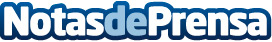 Aspectos importantes ante los accidentes laborales en época de pandemia, según Indemnización por AccidentePese a los esfuerzos de empresas y administraciones en materia de Prevención de riesgos laborales, la accidentalidad laboral sigue cobrándose numerosas víctimas todos los años. ¿Qué tipo de accidentes son más frecuentes? ¿cuales son los derechos de los trabajadores que han sufrido un accidente laboral?Datos de contacto:JOSE LUIS GIL NAVARRO660069673Nota de prensa publicada en: https://www.notasdeprensa.es/aspectos-importantes-ante-los-accidentes Categorias: Derecho Sociedad Seguros Recursos humanos http://www.notasdeprensa.es